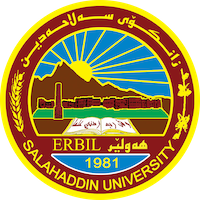 Academic Curriculum Vitae 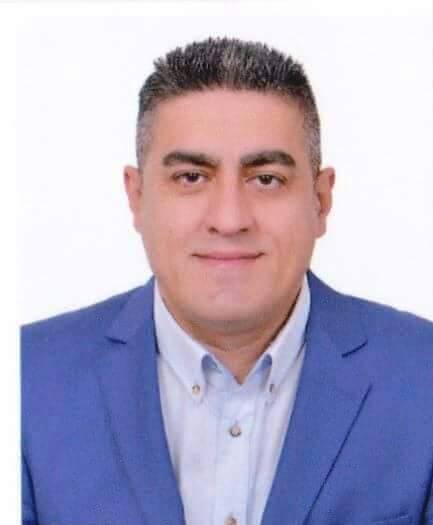 Personal Information:Full Name:  Ozer Sahdi IsmahilAcademic Title: University Professor	Email: (university email) ozer.ismahil@su.edu.krd Mobile: 07504495711Education: Bachelor Salahaddin University-Erbil Physical Education, Physical Education, 1996Master, Baghdad University, Physical Education, 2004PhD: University Poznan, physical Education, Poland, 2011      - The date I obtained the title of Assistant Professor is 2015The date of my obtaining the title of professor is 2022Employment:My first employment was at Salahaddin University-ErbilQualifications I got the scientific title of Assistant Lecturer in 2004.I got the scientific title of Lecturer in 2011.Experienced in microsoft office computer program.Experienced in IT.Teaching experience:Giving lectures in methods of teaching sports in the College of Basic Education-University of Salahaddin in 2005 and 2006.Teaching volleyball in the college of Physical Education-University of Salahaddin from 20004 to 2006.Selected as the best ph d student in the Poznan college of Physical Education in Poland in 2009.Selected for solving the problems of ph d students in Poznan college of Physical Education in Poland in 2009 and 2010.Teaching sports management in the college of Physical Education- University of Salahaddin from 2011 to 2016.Teaching human resources management in the department of business management of management technology institute from 2011 to 2014.Participation in the committee of the discussion of many students of higher education in the college of Physical Education and department of business management.Supervising many scientific researches of the students of college of Physical Education and the department of business management in Management Technology Institute.Supervising an M A student.Teaching management in higher studies courses.Participation in the in many committees for the discussion of the theses of many M A students.Research and publicationsThe impact of studing physical education in the University of Salahaddin-Erbil-Iraq.A comparative study of the forms of solving organization conflicts of some of the managers of Erbil clubs.Certain Fitness Elements and its Relation to the Professional Performance of the Libro Volley Ball.Administration behaviors and their relation to some basic problems of the coach of volleyball.A comparative study of the status of anxiety in competions( scientific, physiological and self confidence) in the different lines of football gamesThe impact of long- duration training of oxygen and without oxygen in some of blood anf physiological substitutions of football players.Types of leadership and their relation to the types of communication due to managers and the teaching staff views of the College of Physical Education -University of Salahaddin –ErbilStudying the difference in the types of leadership by the heads of the departments of the College of Physical Education-University of Salahaddin and teachers staff views.Understanding the role of organization by the coaches of the perfect sessions of Erbil. The Reality of sport marketing of the super league administration staff in Kurdistan region. IraqConferences and courses attendedParticipation in the worldly scientific conference of College of Physical Education in Poznan-Poland in 2009.Participation in a management course in Poland sports union in 2010.Participation in the worldly scientific conference for the colleges of Physical Education in Mosul University in 2012.Participation in sports cultural week of Daratu youth centure in 2013.Participation in cultural week of the general directorate of culture and arts by putting plans for a number of teachers and coaches in 2013.Participation in an art’s guide in Tanin centurein Erbil in 2013.Gaining a refree certificate in football in Erbil in 1995.Gaining a refree certificate in volleyball in Baghdad in 2003.Gaining a certificate in training of volleyball in Baghdad in 2003.